HƯỚNG DẪN ÔN TẬP GIỮA KỲTIẾNG VIỆT 3 TIẾT 6Câu 2 (trang 71 sgk Tiếng Việt 3): Chọn từ ngữ thích hợp để bổ sung ý nghĩa cho các từ in đậm.Đáp Án:Xuân về, cây cỏ trải một màu xanh non. Trăm hoa đua nhau khoe sắc. Nào chị hoa huệ trắng tinh, chị hoa cúc vàng tươi chị hoa hồng đỏ thắm, bên cạnh cô em vi-ô-lét tím nhạt mảnh mai. Tất cả đã tạo nên một vườn xuân rực rỡ.Câu 3 (trang 71 sgk Tiếng Việt 3): Em có thể đặt dấu phẩy vào các câu sau:a) Hằng năm cứ vào đầu tháng 9 các trường lại khai giảng năm học mới.b) Sau ba tháng hè tạm xa trường chúng em lại náo nức tới trường gặp thầy gặp bạn.c) Đúng tám giờ trong tiếng Quốc ca hùng tráng lá cờ đỏ sao vàng được kéo lên ngọn cột cờ.Đáp Án:a) Hằng năm, cứ vào đầu tháng 9, các trường lại khai giảng năm học mới.b) Sau ba tháng hè tạm xa trường, chúng em lại náo nức tới trường gặp thầy, gặp bạn.c) Đúng tám giờ, trong tiếng Quốc ca hùng tráng, lá cờ đỏ sao vàng được kéo lên ngọn cột cờ.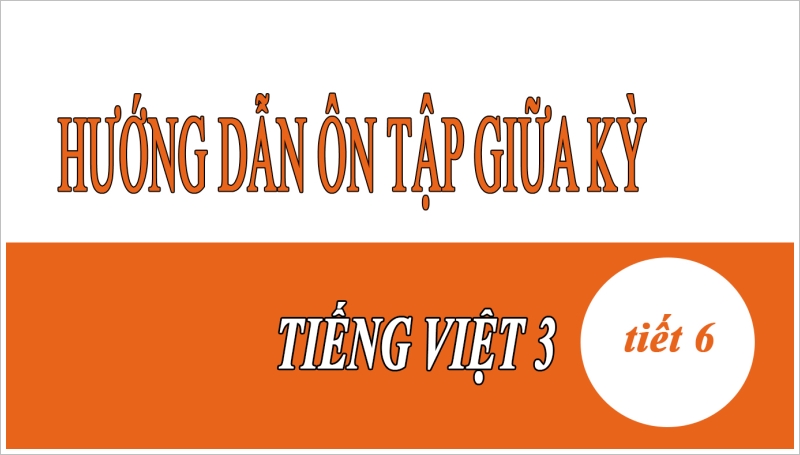 